9 января мы приняли участие в едином районном  дне КВН «Вам и не снилось…».     В СКЦ поселка Октябрьского  состоялась игра  КВН между командами СОШ № 9 «Кокос» и  СОШ № 11 «Утомленные школой». Команды  участвовали в трех конкурсах: визитка «Мы выбираем», музыкальный конкурс «Вам и не снилось»,  домашнее задание «Легенда 15».  Самыми веселыми и находчивыми  оказались  ребята команды «Утомленные школой»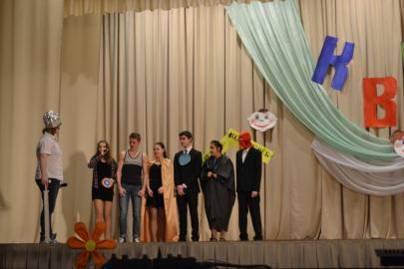 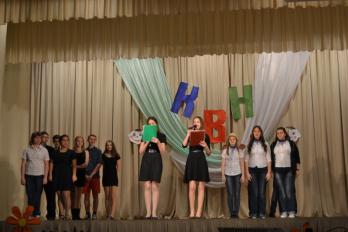 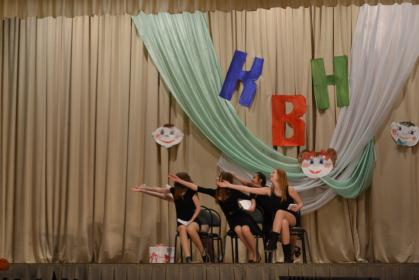 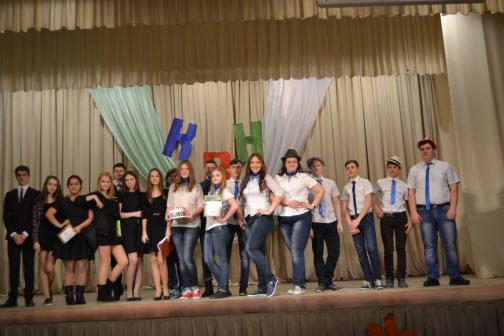 